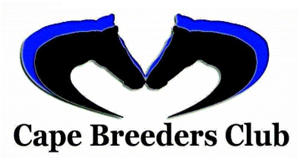                          SILENT BID BALLOT SHEET – STALLION AUCTION 2024Name:Cell Number:Email Address:STALLIONSTANDING ATRoll OverBID AMOUNTA CASE OF YOUDrakenstein StudYESCANFORD CLIFFSRidgemont YESCAPTAIN OF ALLKlawervlei StudYESELUSIVE FORTBlack Swan StudYESERIK THE REDVarsfontein StudYESERUPTMaine Chance FarmsYESEXPERT EYEPaardeberg StudYESFLOWER ALLEYWilgerbosdrift StudYESFUTURADrakenstein StudYESGLOBAL VIEWAscot StudYESGOLD STANDARDBirch BrosYESHEAVENLY BLUEAscot StudYESHIT THE ROADRidgemont YESIDEAL WORLDMauritzfontein StudYESKOMMETDIEDINGKlawervlei StudYESMALMOOSRidgemont YESMASTER ARCHIEWinterbach StudYESPATHFORKSandown StudYESPOTALA PALACE Ridgemont YESREAL GONE KIDRidgemont YESRED RAYBirch BrosYESROYAL MOKlawervlei StudYESSHARP FRANKDrakenstein StudYESSOQRATSandown StudYESTALK OF THE TOWNAvontuur StudYESTHUNDERSTRUCKRidgemontYESTWICE OVERKlawervlei StudNOWILLIAM LONGSWORDKlawervlei StudYES